Réserve de chasselas du UHC Mont-sur-Rolle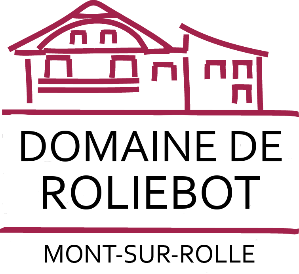 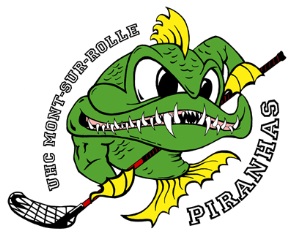 Commande de vin en bouteillesVin blanc 2021	…….. carton(s) de 3 bouteilles		(33.-/carton)				CHF………………			…….. carton(s) de 6 bouteilles		(65.-/carton)				CHF………………			…….. carton(s) de 12 bouteilles 		(125.-/carton)				CHF………………			…….. carton(s) de 15 bouteilles de 50cl	(120.-/carton)				CHF………………			…….. ½ bouteille(s) de 35cl			(6.-/½bouteille)				CHF………………			…….. magnum(s)				(28.-/bouteille)				CHF………………									Total						CHF………………Nom et Prénom :………………………………………………………………………………………………...Adresse :…………………………………………………………………………………………………………E-mail : …………………………………………………………	N° de téléphone :………………………….Date :………………………………………………… Signature :………………………………………………A retourner par courriel ou WhatsApp : keyvan.moghaddam@gmail.comPaiement cash lors de la livraison ou par TWINT : 079 699 05 71